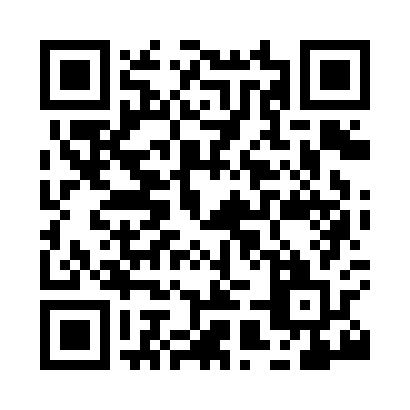 Prayer times for Bowdon, Greater Manchester, UKWed 1 May 2024 - Fri 31 May 2024High Latitude Method: Angle Based RulePrayer Calculation Method: Islamic Society of North AmericaAsar Calculation Method: HanafiPrayer times provided by https://www.salahtimes.comDateDayFajrSunriseDhuhrAsrMaghribIsha1Wed3:285:341:076:168:4010:472Thu3:255:321:066:178:4110:503Fri3:215:301:066:188:4310:534Sat3:185:281:066:198:4510:565Sun3:175:261:066:208:4710:576Mon3:165:251:066:218:4810:577Tue3:155:231:066:228:5010:588Wed3:145:211:066:238:5210:599Thu3:135:191:066:248:5411:0010Fri3:125:171:066:258:5511:0111Sat3:115:161:066:268:5711:0212Sun3:105:141:066:278:5911:0213Mon3:095:121:066:289:0011:0314Tue3:085:101:066:299:0211:0415Wed3:085:091:066:309:0411:0516Thu3:075:071:066:319:0511:0617Fri3:065:061:066:329:0711:0718Sat3:055:041:066:339:0811:0719Sun3:055:031:066:349:1011:0820Mon3:045:011:066:359:1211:0921Tue3:035:001:066:369:1311:1022Wed3:034:591:066:379:1511:1123Thu3:024:571:066:379:1611:1124Fri3:014:561:066:389:1711:1225Sat3:014:551:066:399:1911:1326Sun3:004:541:076:409:2011:1427Mon3:004:521:076:419:2211:1428Tue2:594:511:076:419:2311:1529Wed2:594:501:076:429:2411:1630Thu2:584:491:076:439:2511:1631Fri2:584:481:076:449:2711:17